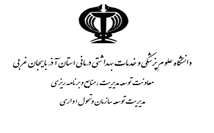 شناسنامه فرآیندشناسنامه فرآیندشناسنامه فرآیندشناسنامه فرآیندشناسنامه فرآیندشناسنامه فرآیندنام فرآیندتهیه و تامین منابع علمیتهیه و تامین منابع علمیتهیه و تامین منابع علمیکد استاندارد فرایندکد استاندارد فرایندکد فرآیندUMSU-PTF3UMSU-PTF3UMSU-PTF3تاریخ بازنگریتاریخ بازنگریخدمت تولید شدهتامین منابع علمی مورد نیاز کاربران کتابخانهشناسه خدمتصاحب فرآینددانشگاه علوم پزشکیمعاونتتحقیقات و فناوریاداره/مرکزاداره/مرکزمدیریت اطلاع رسانی و تامین منابع علمی / کتابخانه های تابعهناظر فرآیندمدیریت اطلاع رسانی و تامین منابع علمی دانشگاهمدیریت اطلاع رسانی و تامین منابع علمی دانشگاهمدیریت اطلاع رسانی و تامین منابع علمی دانشگاهمدیریت اطلاع رسانی و تامین منابع علمی دانشگاهمدیریت اطلاع رسانی و تامین منابع علمی دانشگاهمدیریت اطلاع رسانی و تامین منابع علمی دانشگاهذینفعان فرآینداعضای هیات علمی ، دانشجویان ، کارمندان و پژوهشگراناعضای هیات علمی ، دانشجویان ، کارمندان و پژوهشگراناعضای هیات علمی ، دانشجویان ، کارمندان و پژوهشگراناعضای هیات علمی ، دانشجویان ، کارمندان و پژوهشگراناعضای هیات علمی ، دانشجویان ، کارمندان و پژوهشگراناعضای هیات علمی ، دانشجویان ، کارمندان و پژوهشگراننوع فرآیند (مدیریت، اصلی، پشتیبانی)اصلیاصلیاصلیاصلیاصلیاصلیهدف فرایند و اهداف استراتژیک مرتبط با فرآیندتهیه ، تامین و به روز رسانی منابع علمی کتابخانهتهیه ، تامین و به روز رسانی منابع علمی کتابخانهتهیه ، تامین و به روز رسانی منابع علمی کتابخانهتهیه ، تامین و به روز رسانی منابع علمی کتابخانهتهیه ، تامین و به روز رسانی منابع علمی کتابخانهتهیه ، تامین و به روز رسانی منابع علمی کتابخانهفرآیند بالادستیخرید منابع خرید منابع خرید منابع خرید منابع خرید منابع خرید منابع فرآیندهای پایین دستی-ثبت منابع- سازماندهی منابع- امانت و بازگشت منابع- رف خوانی و وجین منابع -ثبت منابع- سازماندهی منابع- امانت و بازگشت منابع- رف خوانی و وجین منابع -ثبت منابع- سازماندهی منابع- امانت و بازگشت منابع- رف خوانی و وجین منابع -ثبت منابع- سازماندهی منابع- امانت و بازگشت منابع- رف خوانی و وجین منابع -ثبت منابع- سازماندهی منابع- امانت و بازگشت منابع- رف خوانی و وجین منابع -ثبت منابع- سازماندهی منابع- امانت و بازگشت منابع- رف خوانی و وجین منابع دامنه کاریردکتابخانه مرکزی و کتابخانه های تابعه دانشگاه – در طول سالکتابخانه مرکزی و کتابخانه های تابعه دانشگاه – در طول سالکتابخانه مرکزی و کتابخانه های تابعه دانشگاه – در طول سالکتابخانه مرکزی و کتابخانه های تابعه دانشگاه – در طول سالکتابخانه مرکزی و کتابخانه های تابعه دانشگاه – در طول سالکتابخانه مرکزی و کتابخانه های تابعه دانشگاه – در طول سالمقررات مرتبط با فرآیندآئین نامه تامین منابع علمی کتابخانهآئین نامه تامین منابع علمی کتابخانهآئین نامه تامین منابع علمی کتابخانهآئین نامه تامین منابع علمی کتابخانهآئین نامه تامین منابع علمی کتابخانهآئین نامه تامین منابع علمی کتابخانهسیستم ها و منابع اطلاعاتی فرآیندسامانه کتابخانه ملی ایران ، بین المللی  سامانه کتابخانه ملی ایران ، بین المللی  سامانه کتابخانه ملی ایران ، بین المللی  سامانه کتابخانه ملی ایران ، بین المللی  سامانه کتابخانه ملی ایران ، بین المللی  سامانه کتابخانه ملی ایران ، بین المللی  سیستم ها و منابع اطلاعاتی فرآیندسامانه نرم افزار جامع کتابخانه های علوم پزشکی ارومیهسامانه نرم افزار جامع کتابخانه های علوم پزشکی ارومیهسامانه نرم افزار جامع کتابخانه های علوم پزشکی ارومیهسامانه نرم افزار جامع کتابخانه های علوم پزشکی ارومیهسامانه نرم افزار جامع کتابخانه های علوم پزشکی ارومیهسامانه نرم افزار جامع کتابخانه های علوم پزشکی ارومیهورودی های فرآیند/ تامین کنندهلیست منابع مورد نیازخروجی های فرآیند/مشتریانخروجی های فرآیند/مشتریانمنابع تامین شده منابع تامین شده منابع تامین شده ورودی های فرآیند/ تامین کنندهمنابع خریداری شده/ اهدایی / انتقالیخروجی های فرآیند/مشتریانخروجی های فرآیند/مشتریانگسترش منابع کتابخانهگسترش منابع کتابخانهگسترش منابع کتابخانهشرح فرآیند و فعالیت های اصلی آنشرح فرآیند و فعالیت های اصلی آنشرح فرآیند و فعالیت های اصلی آنشرح فرآیند و فعالیت های اصلی آنشرح فرآیند و فعالیت های اصلی آنشرح فرآیند و فعالیت های اصلی آنشرح فرآیند و فعالیت های اصلی آننیاز سنجی منابع با توجه به روش های نیاز سنجیبررسی نیازهاانتخاب منابع توسط کمیته تامین منابع تامین اعتبار مالیسفارش و ارسال لیست به ناشر/کارگزاردریافت منابع کنترل منابع دریافتی ارسال به بخش سازماندهی کتابخانهنیاز سنجی منابع با توجه به روش های نیاز سنجیبررسی نیازهاانتخاب منابع توسط کمیته تامین منابع تامین اعتبار مالیسفارش و ارسال لیست به ناشر/کارگزاردریافت منابع کنترل منابع دریافتی ارسال به بخش سازماندهی کتابخانهنیاز سنجی منابع با توجه به روش های نیاز سنجیبررسی نیازهاانتخاب منابع توسط کمیته تامین منابع تامین اعتبار مالیسفارش و ارسال لیست به ناشر/کارگزاردریافت منابع کنترل منابع دریافتی ارسال به بخش سازماندهی کتابخانهنیاز سنجی منابع با توجه به روش های نیاز سنجیبررسی نیازهاانتخاب منابع توسط کمیته تامین منابع تامین اعتبار مالیسفارش و ارسال لیست به ناشر/کارگزاردریافت منابع کنترل منابع دریافتی ارسال به بخش سازماندهی کتابخانهنیاز سنجی منابع با توجه به روش های نیاز سنجیبررسی نیازهاانتخاب منابع توسط کمیته تامین منابع تامین اعتبار مالیسفارش و ارسال لیست به ناشر/کارگزاردریافت منابع کنترل منابع دریافتی ارسال به بخش سازماندهی کتابخانهنیاز سنجی منابع با توجه به روش های نیاز سنجیبررسی نیازهاانتخاب منابع توسط کمیته تامین منابع تامین اعتبار مالیسفارش و ارسال لیست به ناشر/کارگزاردریافت منابع کنترل منابع دریافتی ارسال به بخش سازماندهی کتابخانهنیاز سنجی منابع با توجه به روش های نیاز سنجیبررسی نیازهاانتخاب منابع توسط کمیته تامین منابع تامین اعتبار مالیسفارش و ارسال لیست به ناشر/کارگزاردریافت منابع کنترل منابع دریافتی ارسال به بخش سازماندهی کتابخانهنقاط نظارتی و کنترلی فرآیندنقاط نظارتی و کنترلی فرآیندنقاط نظارتی و کنترلی فرآیندنقاط نظارتی و کنترلی فرآیندنقاط نظارتی و کنترلی فرآیندنقاط نظارتی و کنترلی فرآیندنقاط نظارتی و کنترلی فرآیندمرحله فرآیند / زیرفرآیندموضوع کنترل و نظارتموضوع کنترل و نظارتموضوع کنترل و نظارتموضوع کنترل و نظارتموضوع کنترل و نظارتموضوع کنترل و نظارتنیاز سنجی منابعبررسی لیست نیاز سنجی  بررسی لیست نیاز سنجی  بررسی لیست نیاز سنجی  بررسی لیست نیاز سنجی  بررسی لیست نیاز سنجی  بررسی لیست نیاز سنجی  انتخاب منابعبررسی لیست نیاز سنجی با اولویت های سرفصل های آموزشی بررسی لیست نیاز سنجی با اولویت های سرفصل های آموزشی بررسی لیست نیاز سنجی با اولویت های سرفصل های آموزشی بررسی لیست نیاز سنجی با اولویت های سرفصل های آموزشی بررسی لیست نیاز سنجی با اولویت های سرفصل های آموزشی بررسی لیست نیاز سنجی با اولویت های سرفصل های آموزشی سفارش منابعتعداد منابع انتخاب و سفارش داده شده تعداد منابع انتخاب و سفارش داده شده تعداد منابع انتخاب و سفارش داده شده تعداد منابع انتخاب و سفارش داده شده تعداد منابع انتخاب و سفارش داده شده تعداد منابع انتخاب و سفارش داده شده شاخص پایش و اندازه گیریمعیار پذیرشمسئول پایش و اندازه‌گیریمسئول پایش و اندازه‌گیریمسئول پایش و اندازه‌گیریدوره های پایش و اندازه‌گیریدوره های پایش و اندازه‌گیریمنابع تهیه شدهتعداد منابع تامین شده مسئول کتابخانهمسئول کتابخانهمسئول کتابخانهسالانهسالانه